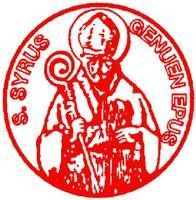 Curia Arcivescovile di GenovaDICHIARAZIONE PADRINO / MADRINAIo sottoscritto   	Nato/a a	il  	residente a	via/piazza  	e frequentante la Parrocchia di  	CHIEDOdi essere ammesso/a all’incarico di padrino/madrina nella celebrazione del Battesimo o Cresima di  	e DICHIAROsotto la mia responsabilità di aver compiuto i 16 anni;di essere cattolico/a e di aver ricevuto i Sacramenti del Battesimo, Cresima, Eucaristia;di non essere convivente, sposato solo civilmente, divorziato risposato civilmente.Inoltre,MI IMPEGNO A CRESCERE NELLA MIA FEDE O A RISCOPRIRLA  partecipando all’Eucarestia domenicale;   se non lo sto ancora facendo, ad iniziare un cammino di ascolto della Parola di Dio insieme ad altri fratelli, ad avere un ritmo di preghiera quotidiano e un servizio nella carità. Tale proposito lo presenterò al mio Parroco che mi aiuterà, valutando le mie possibilità, a realizzarlo.        Luogo e data	Firma